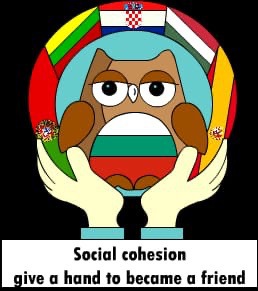 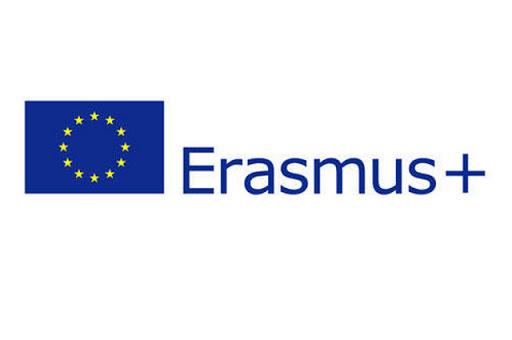 STUDENTS FEEDBACK2019-1-BG01-KA229-062313_42. How would you rate the week?a) how happy were you with your partner? With my partner I felt ......................?`																																																								\3. What similarity between your cultures (your own and your partner´s) did you see?4. What difference between your cultures (your own and your partner´s) did you see? g) What will you remember most from this trip?I had a problem when ......?I found it easy to communicate because/ when........? I found it hard to communicate because /when ....?7. What cultural differences you see between your country and your partner?9. Is there anything else you would like to share with us?10. Would you like to give any hints for a future Erasmus+ project? What could we improvenext time?GreatComfort and fineVery kind and safeFineVery happy.Really happyvery good around everyoneVery happygoodthey were really hospitable and kindIt was very good because he was so niceFine, goodexcitedReally happyNice , finegood because he is funny and good guySpeaking styleİ dont knowKindnessWe are not so different after allVery welcoming and loving people who love their traditions.Footballthey are very tasty dishes that are similar to oursOur hobbiessome foodsHouse rules and respect to houshold membersDidn't see themWe both hospitablehospitableI don't no, I just noticed some random thingsWe are both hospitablemy partners family respect for traffic rules and we are respect traffic rules toowe have the same tastesPensamentoFood and religionous thingİ dont knowBrainsNo differenceThere are differences in our traditions, holidays, festivals etc. They are unique in their own way, and i loved that I can learn more about other cultures.Foodthe pancakes dayThe foodhospitablemeals and foodsDidn't seeWe have delight they don't havefoodsThey hug and kiss each other to muchwe are have different holidays like a you are have Mardi Gras holiday but we dont have or we are have Sacrificing Holiday and you dont haveanythingComidaMy partner and other National friendsGuys symphatyWhen we first metThe people i metThe fun activities and of course the loving people.Pink soupAbout the pepople that are around that placeThe friends I madethis travelmy friendsKaunasMy partnerimprove englishThe pink soup and the peopleMy partner and my partner's familyhere because its my first abroad tripof peopleEstá viagemI‘m scaredI didnt have a problemI didn't have any problem.when I didn't know how to use the showeri didn t had any problemI didn’t understand somethingi say my partneri was in alone in park we figured it out :)No problemsI didn't have a problemi don't like the foodSometimes I could pronounce their namesI'm try solve the problem and if i cant solve im consult my teacherNoEle não falou muitoEveryone knew how to speak good english to a pointBecause everyone knows english very well and it was very easy communicating with eachother.because I know the basicsthey are not shy peopleThey know english welli wont talk my friendeverybody was so intimateI ask him something he always tell me.I want to say something I can say this easilyi know my wordsI don't no, was just easyI want to say something I can say easilyI m found easy almost everytimeYesAté que foi fácilNot everyone was open for talkingWhen we couldn't think how to say some words in english and had to use translate.because of the accentbecause our lengueges are very differentHis parents didn't know English very welli dont know some wordsof language differencesNot hard.I am excitedi don't know some wordsBecause of the accentsI am excitedim didnt find communication difficult.NoEle falava muito rápidoNothingProbably foodEverything is differentI can't write them all, there are differences between our contries, but the differences make our contries very unique and beautiful.Temperaturei didn tThe foodthey have diffrent foodstraffic rulesI don't knowI didn't see any differencecooking typesBasically everythingIn our country the traffic is worse than Litvaniai said that 4. question we are have different holidaysI don't noFrioNonoLithuanian girls and boys have a big and soft heart and (lithuanian girls are so pretty)No, there isn't.noNo.I will like to do this againno i dont haveNãoNoMaybeDon't have to improve anything. Everything was SUPER.Give more free timei think it is perfectfree times can be more free not about the time about the things that we can do.Maybe more going to another city'si like it i think it is goodThey shouldn't put the students doing maps is pretty boring And will be good some more time in the countryi think its okay